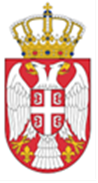 РЕПУБЛИКА СРБИЈАГРАД   НИШСКУПШТИНА ГРАДА НИШАКомисија за праћење примене етичког кодексаБрој: 06-            /2023-02У Нишу,             2023.годинеНа основу члана 68. Пословника Скупштине Града Ниша (''Службени лист Града Ниша'', број 6/2017–пречишћен текст),САЗИВАМ1. СЕДНИЦУ КОМИСИЈЕ ЗА ПРАЋЕЊЕ ПРИМЕНЕ ЕТИЧКОГ КОДЕКСА           	Седница ће се одржати у ПЕТАК, 03.02.2023.године, у сали 29. Скупштине Града Ниша, улица Николе Пашића 24, у 11,00 сати.За седницу предлажем следећи:ДНЕВНИ    РЕД:ДОНОШЕЊЕ ПОСЛОВНИКА О РАДУ КОМИСИЈЕ ЗА ПРАЋЕЊЕ ПРИМЕНЕ ЕТИЧКОГ КОДЕКСАУПОЗНАВАЊЕ СА ВОДИЧЕМ ЗА ПРИМЕНУ ЕТИЧКОГ КОДЕКСА ФУНКЦИОНЕРА ЛОКАЛНЕ САМОУПРАВЕ КОЈУ ЈЕ ИЗДАО СКГОРАЗНОУ случају спречености да присуствујете седници Комисије, jaвите се на телефон: 504-590 или на mail адресу: vjelena@gu.ni.rs.ПРЕДСЕДНИЦАДанијела Савић